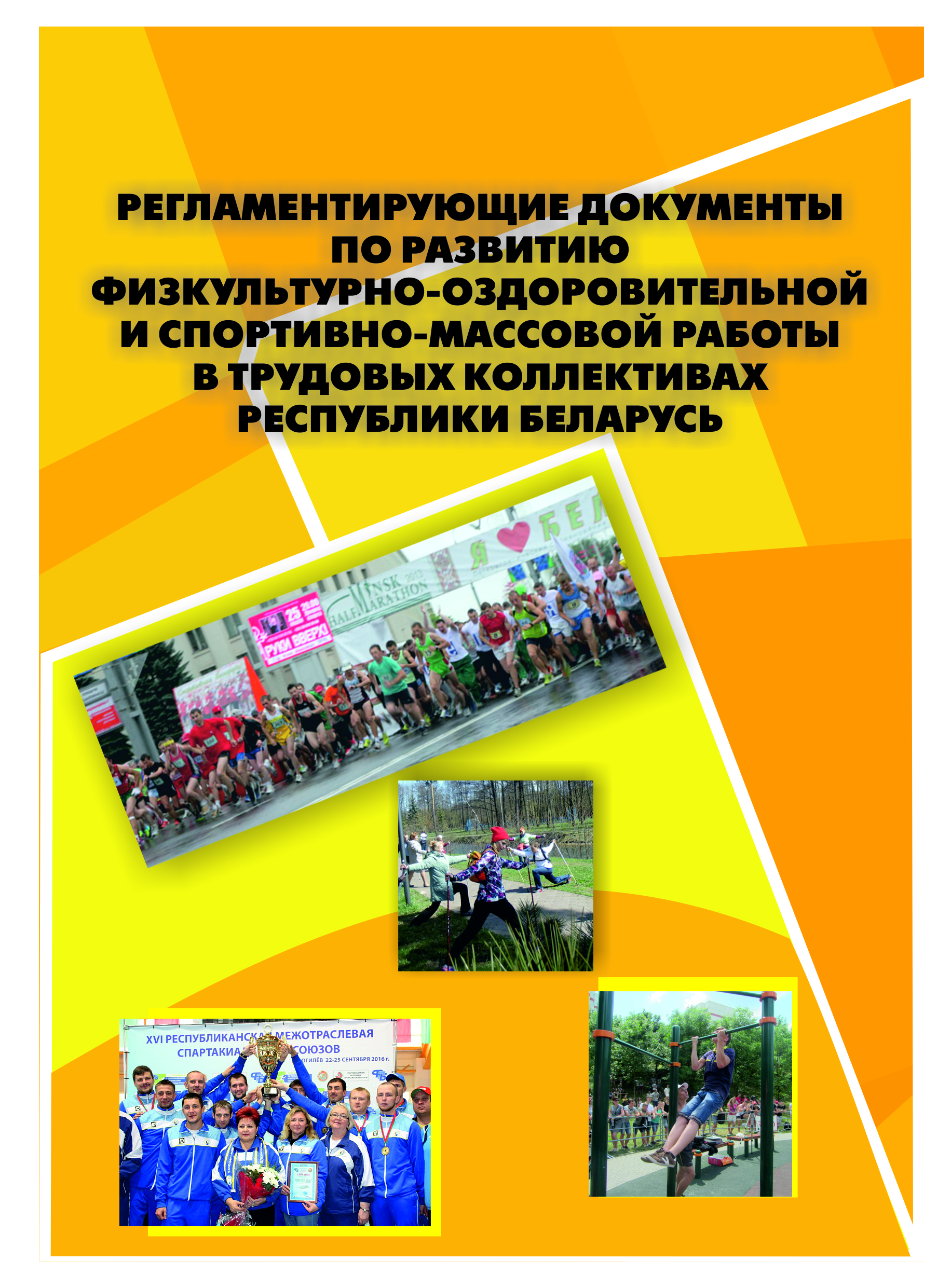 Министерство спорта и туризма Республики БеларусьГУ «Республиканский учебно-методический центр физического воспитания населения»Регламентирующие документы
 по развитию физкультурно-оздоровительной и спортивно-массовой работы в трудовых коллективах Республики БеларусьПроизводственно-практическое изданиеРегламентирующие документы
по развитию физкультурно-оздоровительной и спортивно-массовой работы в трудовых коллективах Республики БеларусьПодписано в печать 01.12.2016Формат 60×84 1/16. Бумага офсетная №1. Гарнитура Times New Roman
Усл.-печ. л. 2,79. Уч.-изд. л.1,48. Тираж 80 экз. Заказ 112.Полиграфическое исполнение и издание государственного учреждения 
«Республиканский учебно-методический центр физического воспитания населения»
Свидетельство №1/42 от 1 октября 2013Ул. Игнатенко, 13, 220035, Минск.УТВЕРЖДАЮЗаместитель Премьер-министраРеспублики Беларусь                         Н.И.Кочанова28 июня 2015 г. № 05/211-162ПЛАНмероприятий по развитию физкультурно-оздоровительной и спортивно-массовой работы 
в трудовых коллективах и активизации деятельности отраслевых физкультурно-спортивных клубов на 2015–2020 годыМинистр спорта и туризмаРеспублики Беларусь						    А.И.ШамкоПостановление Министерства спорта 
и туризма Республики Беларусь 11 июля . № 20О внесении изменений и дополнений в постановление Министерства спорта и туризма Республики Беларусь
от 18 августа . № 27На основании подпункта 2.1 пункта 2 постановления Совета Министров Республики Беларусь от 21 июля 2006 г. № 916 
«О мерах по дальнейшему совершенствованию массовой физкультурно-оздоровительной и спортивной работы» Министерство спорта итуризма Республики Беларусь ПОСТАНОВЛЯЕТ:Внести в постановление Министерства спорта и туризма Республики Беларусь от 18 августа 2006 г. № 27 
«Об утверждении нормативных правовых актов по организации работы физкультурно-спортивных клубов» (Национальный реестр правовых актов Республики Беларусь, 2006 г., № 162, 8/15065) следующие изменения и дополнения:название изложить в следующей редакции:«Об утверждении Инструкции об организации работы физкультурно-спортивных клубов при республиканских органах государственного управления»;постановляющую часть изложить в следующей редакции:«Утвердить прилагаемую Инструкцию об организации работы физкультурно-спортивных клубов при республиканских органах государственного управления»;в Инструкции об организации работы отраслевых физкультурно-спортивных клубов при республиканских органах государственного управления, утвержденной этим постановлением:из названия слово «отраслевых» исключить;пункт 1 изложить в следующей редакции:«1. Настоящая Инструкция определяет порядок организации работы, цель, задачи и основные направления деятельности физкультурно-спортивных клубов при республиканских органах государственного управления (далее – отраслевые физкультурно-спортивные клубы)»;пункт 3 изложить в следующей редакции:В своей работе отраслевые физкультурно-спортивные клубы руководствуются Законом Республики Беларусь от 4 января 2014 года «О физической культуре и спорте» (Национальный правовой Интернет-портал Республики Беларусь, 21.01.2014, 2/2123), иными актами законодательства Республики Беларусь и настоящей Инструкцией»;пункт 4 после слов «распорядительными органами» дополнить словами «иными органами, осуществляющими государственное регулирование и управление в сфере физической культуры и спорта»;в пункте 5: после абзаца второго дополнить пункт абзацем следующего содержания:«вовлечение работников организаций соответствующих отраслей в занятия физической культурой и спортом, популяризация физической культуры и спорта, здорового образа жизни»;абзацы третий и четвертый считать соответственно абзацами четвертым и пятым; в абзаце пятом слова «физкультурно-спортивных клубов, коллективов физической культуры» заменить словами «клубов по физической культуре 
и спорту»;в пункте 6: в абзацах четвертом и четырнадцатом слова «спортивные мероприятия» заменить словами «спортивно-массовые мероприятия» в соответствующем падеже;в абзаце шестом слова «физкультурных работников» заменить словами «работников физической культуры 
и спорта»;из абзаца седьмого слова «клубов по спортивным интересам» исключить; в абзацах девятом и одиннадцатом слова «коллективы физической культуры» заменить словами «клубы по физической культуре и спорту» в соответствующем падеже;Инструкцию об организации работы физкультурно-спортивных клубов при организациях, утвержденную этим постановлением, признать утратившей силу.Настоящее постановление вступает в силу после его официального опубликования.Министр                                                               А.И.ШамкоПОСТАНОВЛЕНИЕ МИНИСТЕРСТВА СПОРТА И ТУРИЗМАРЕСПУБЛИКИ БЕЛАРУСЬ18 августа 2006 г. № 27ОБ УТВЕРЖДЕНИИ ИНСТРУКЦИИ ОБ ОРГАНИЗАЦИИ РАБОТЫ ФИЗКУЛЬТУРНО-СПОРТИВНЫХ КЛУБОВ ПРИ РЕСПУБЛИКАНСКИХ ОРГАНАХ ГОСУДАРСТВЕННОГО УПРАВЛЕНИЯ(в ред. постановления Минспорта от 11.07.2014 № 20)В соответствии с пунктом 2 постановления Совета Министров Республики Беларусь от 21 июля 2006 г. № 916 «О мерах по дальнейшему совершенствованию массовой физкультурно-оздоровительной и спортивной работы» Министерство спорта и туризма Республики Беларусь ПОСТАНОВЛЯЕТ:Утвердить прилагаемую Инструкцию об организации работы физкультурно-спортивных клубов при республиканских органах государственного управления.(часть в ред. постановления Минспорта от 11.07.2014 № 20)УТВЕРЖДЕНОПостановлениеМинистерства спорта 
и туризма Республики Беларусь18.08.2006 № 27ИНСТРУКЦИЯОБ ОРГАНИЗАЦИИ РАБОТЫ ФИЗКУЛЬТУРНО-СПОРТИВНЫХ КЛУБОВ ПРИ РЕСПУБЛИКАНСКИХ ОРГАНАХ ГОСУДАРСТВЕННОГО УПРАВЛЕНИЯ(в ред. постановления Минспорта от 11.07.2014 № 20)1. Настоящая Инструкция определяет порядок организации работы, цель, задачи и основные направления деятельности физкультурно-спортивных клубов при республиканских органахгосударственного управления (далее – отраслевые физкультурно-спортивные клубы).(п. 1 в ред. постановления Минспорта от 11.07.2014 № 20)2. Отраслевые физкультурно-спортивные клубы создаются в соответствии с законодательством Республики Беларусь при республиканских органах государственного управления в любой организационно-правовой форме с целью повышения эффективности физкультурно-оздоровительной и спортивно-массовой работы в организациях соответствующих отраслей.3. В своей работе отраслевые физкультурно-спортивные клубы руководствуются Законом Республики Беларусь от 
4 января 2014 года «О физической культуре и спорте» (Национальный правовой Интернет-портал Республики Беларусь, 21.01.2014, 2/2123), иными актами законодательства Республики Беларусь и настоящей Инструкцией.(п. 3 в ред. постановления Минспорта от 11.07.2014 № 20)4. Отраслевые физкультурно-спортивные клубы в своей работе взаимодействуют с республиканскими органами государственного управления, при которых они созданы, Министерством спорта и туризма Республики Беларусь, местными исполнительными и распорядительными органами, иными органами, осуществляющими государственное регулирование и управление в сфере физической культуры 
и спорта, организациями физической культуры и спорта.(в ред. постановления Минспорта от 11.07.2014 № 20)5. Основными задачами отраслевых физкультурно-спортивных клубов являются:активизация физкультурно-оздоровительной и спортивно-массовой работы в соответствующих отраслях;вовлечение работников организаций соответствующих отраслей в занятия физической культурой и спортом, популя-ризация физической культуры и спорта, здорового образа жизни;(абзац введен постановлением Минспорта от 11.07.2014 № 20)создание условий для выполнения государственных программ развития физической культуры и спорта 
в соответствующих отраслях;координация деятельности клубов по физической культуре и спорту организаций соответствующих отраслей.(в ред. постановления Минспорта от 11.07.2014 № 20)6. Отраслевые физкультурно-спортивные клубы в соответствии с возложенными на них задачами:составляют перспективные (годовые) и текущие планы работы;вносят на утверждение руководству республиканского органа государственного управления планы мероприятий по выполнению государственных программ развития физической культуры и спорта, обеспечивают их реализацию;организовывают и проводят республиканские спортивно-массовые мероприятия, праздники, турниры, фестивали, смотры-конкурсы среди работников и организаций соответствующих отраслей, а также международные спортивно-массовые мероприятия среди работников и организаций аналогичных отраслей других стран;(в ред. постановления Минспорта от 11.07.2014 № 20)внедряют систему материального и морального стимулирования работников организаций соответствующих отраслей, занимающихся физической культурой и спортом 
и ведущих здоровый образ жизни;координируют деятельность штатных работников физической культуры и спорта в организациях соответствующих отраслей, содействуют повышению их квалификации;(в ред. постановления Минспорта от 11.07.2014 № 20)содействуют созданию условий для проведения физкультурно-оздоровительной, спортивно-массовой, профи-лактической работы в режиме рабочего дня, в общежитиях, зонах отдыха, по месту жительства работников организаций соответствующих отраслей и членов их семей на основе внедрения передового опыта работы, новых форм и методов руководства этой деятельностью;(в ред. постановления Минспорта от 11.07.2014 № 20)разрабатывают планы развития сети физкультурно-спортивных сооружений для занятий физической культурой 
и спортом в соответствующих отраслях и обеспечивают контроль за их реализацией, эффективностью использования имеющихся физкультурно-спортивных сооружений;распространяют передовой опыт работы клубов по физической культуре и спорту, физкультурно-спортивных клубов организаций соответствующих отраслей;(в ред. постановления Минспорта от 11.07.2014 № 20)ведут учет физкультурно-спортивных сооружений, работников организаций отрасли, занимающихся физическими упражнениями в группах, секциях по спортивным интересам;анализируют результаты проведенных республиканских, областных, городских, районных спортивных соревнований среди работников и организаций соответствующих отраслей, соревнований в физкультурно-спортивных клубах, клубах по физической культуре и спорту организаций соответствующих отраслей;(в ред. постановления Минспорта от 11.07.2014 № 20)ведут учет расходования средств на развитие физической культуры и спорта из различных источников финансирования 
в организациях соответствующих отраслей;обеспечивают подготовку и проведение не реже одного раза в год заседаний руководства соответствующих республиканских органов государственного управления совместно 
с заинтересованными по вопросам развития физической культуры и спорта в соответствующих отраслях;разрабатывают и вносят на утверждение соответствующими республиканскими органами государственного управления календарные планы республиканских и международных спортивно-массовых мероприятий среди работников 
и организаций соответствующих отраслей, а также положения об их проведении.(в ред. постановления Минспорта от 11.07.2014 № 20)Инструкция об организации работы физкультурно-спортивных клубов при организациях утратила силу. – Постановление Минспорта от 11.07.2014 № 20.УТВЕРЖДЕНО Постановление Министерства спорта 
и туризма Республики Беларусь 25.03.2013 № 7Инструкция о порядке создания и деятельности клуба 
по физической культуре и спорту(в ред. постановления Минспорта от 02.07.2014 № 17)1. Настоящая Инструкция определяет порядок создания 
и деятельности клуба по физической культуре и спорту 
в организациях независимо от формы собственности, в том числе в учреждениях общего среднего, профессионально-технического, среднего специального, высшего образования.(в ред. постановления Минспорта от 02.07.2014 № 17)2. Клуб по физической культуре и спорту (далее – КФКиС) – добровольное объединение физических лиц без образования юридического лица, создаваемое в организациях для подготовки к физкультурно-оздоровительным, спортивно-массовым мероприятиям, спортивным соревнованиям (далее – спортивные соревнования) и участия в них.(п. 2 в ред. постановления Минспорта от 02.07.2014 № 17)3. КФКиС осуществляет свою деятельность в соответствии с Законом Республики Беларусь от 4 января 2014 года 
«О физической культуре и спорте», настоящей Инструкцией и иными актами законодательства.(п. 3 в ред. постановления Минспорта от 02.07.2014 № 17)4. Основными принципами создания и деятельности КФКиС являются: добровольность, доступность, общность интересов.5. Основными задачами КФКиС являются:– содействие в реализации работниками, обучающимися права на занятие физической культурой и спортом;– объединение любителей физической культуры и спорта;– организация свободного времени работников, обучающихся;– создание условий для систематических занятий работников, обучающихся видом (видами) спорта;– развитие физических способностей и приобретение знаний в сфере физической культуры и спорта;– проведение учебно-тренировочных занятий в целях подготовки к спортивным соревнованиям;– пропаганда физической культуры и спорта, здорового образа жизни, формирование потребности в систематических занятиях физической культурой и спортом.6. КФКиС создается по инициативе не менее 10 работников, обучающихся, занимающихся физической культурой и спортом, при участии организации, в которой создается КФКиС, либо по инициативе данной организации.7. Организация, в которой создается КФКиС, содействует объединению работников, обучающихся в КФКиС посредством:– создания условий для занятий физической культурой 
и спортом (укрепления материально-технической базы, обеспечения спортивным инвентарем, спортивной одеждой);– материального поощрения членов КФКиС, достигших высоких спортивных результатов;– осуществления иной деятельности, не запрещенной законодательством.8. Члены КФКиС осуществляют подготовку к спортивным соревнованиям в свободное от работы или учебы время.9. Статус КФКиС подтверждается паспортом КФКиС, который содержит основные сведения о КФКиС.10. Управление КФКиС осуществляет совет, который состоит из членов КФКиС и избирается путем голосования на общем собрании членов КФКиС большинством голосов от общего количества присутствующих членов КФКиС сроком на один год.Возглавляет совет КФКиС председатель, который избирается на общем собрании членов КФКиС.Члены совета КФКиС осуществляют свою деятельность на общественных началах. Заседания совета созываются по мере необходимости, но не реже одного раза в шесть месяцев, 
и считаются правомочными при участии не менее половины его членов. Решения принимаются большинством голосов присутствующих членов совета КФКиС.11. Совет КФКиС:– рассматривает на своих заседаниях вопросы, связанные 
с деятельностью КФКиС;– вносит предложения руководителю организации, 
в которой действует КФКиС, о выделении финансовых средств на развитие физической культуры и спорта в организации, 
а также о поощрении членов КФКиС;– ведет пропаганду физической культуры и спорта среди работников организации, обучающихся;– оказывает членам КФКиС консультативную помощь по вопросам, связанным с занятием физической культурой 
и спортом;– принимает меры по обеспечению членов КФКиС физкультурно-спортивными сооружениями, спортивным инвентарем;– осуществляет подготовку команд для участия 
в спортивных соревнованиях;абзац исключен. – Постановление Минспорта от 02.07.2014 № 17;– принимает меры по соблюдению членами КФКиС правил безопасности проведения занятий физической культурой 
и спортом;– подводит итоги выполнения мероприятий в соответствии с планом работы КФКиС за календарный год;– осуществляет иные функции.12. Председатель совета КФКиС:– руководит деятельностью совета КФКиС;– представляет интересы КФКиС;– несет персональную ответственность за организацию спортивных соревнований и участие в них;– организует проведение общих собраний членов КФКиС;– утверждает план работы КФКиС на календарный год;– ведет учет членов КФКиС;– рассматривает предложения, заявления и жалобы членов КФКиС по вопросам, связанным с деятельностью КФКиС;– ежегодно представляет общему собранию членов КФКиС отчет о работе совета КФКиС;– осуществляет иные функции.УТВЕРЖДЕНО Постановление Совета Министров Республики Беларусь 29.08. 2014 г. № 848ПОЛОЖЕНИЕо порядке и условиях выдачи призов победителям (призерам) спортивных соревнований и спортивно-массовых мероприятий1. Настоящим Положением регулируется порядок выдачи призов в денежной либо натуральной форме спортсменам, ставшим победителями (призерами) спортивных соревнований, а также физическим лицам (командам), ставшим победителями (призерами) спортивно-массовых мероприятий, которые проводятся на территории Республики Беларусь за счет средств республиканского и местных бюджетов.2. Спортсменам, ставшим победителями (призерами) спортивных соревнований, физическим лицам (командам), ставшим победителями (призерами) спортивно-массовых мероприятий, призы выдаются за 1-е место либо 1–3-е или иные места, занятые спортсменами (командами спортсменов) 
в спортивном соревновании, физическими лицами (командами) в спортивно-массовом мероприятии, если это предусмотрено положением о проведении (регламентом проведения) этих спортивных соревнований, спортивно-массовых мероприятий.3. Общая стоимость призов (личных, командных), выдаваемых занявшим 1–3-е или иные места в спортивном соревновании спортсменам, в спортивно-массовом мероприятии – физическим лицам (командам), не может превышать размер стоимости призов в денежной либо натуральной форме, установленный в приложении 1 к постановлению, утверждающему настоящее Положение. Конкретный размер стоимости приза (личного, командного), выдаваемого занявшим 1–3-е или иные места в спортивном соревновании спортсменам, в спортивно-массовом мероприятии – физическим лицам (командам), устанавливается положением о проведении (регламентом проведения) этих спортивных соревнований, спортивно-массовых мероприятий.4. Призы выдаются в случае, если в виде программы спортивных соревнований принимают участие 7 и более спортсменов (команд спортсменов), а в игровых командных видах спорта – 5 и более команд спортсменов, в виде программы спортивно-массовых мероприятий – 7 и более физических лиц (команд). При меньшем количестве спортсменов (команд спортсменов), физических лиц (команд) призы не выдаются.5. За общекомандные результаты призы не выдаются 
в случае, если спортсмены в составе команды не награждаются медалями.6. Командные призы выдаются только в натуральной форме.Спортсменам, ставшим победителями (призерами) спортивного соревнования в составе команды, а также физическим лицам, ставшим победителями (призерами) спортивно-массового мероприятия в составе команды, выдаются личные призы в денежной либо натуральной форме.7. Выдача призов спортсменам, ставшим победителями (призерами) спортивных соревнований, физическим лицам (командам), ставшим победителями (призерами) спортивно-массовых мероприятий, осуществляется лицами, ответственными за получение и выдачу призов, определяемыми организаторами спортивного соревнования, спортивно- массового мероприятия, или уполномоченной ими организацией:в местах проведения этих спортивных соревнований, спортивно-массовых мероприятий в торжественной обстановке, как правило, при награждении медалями и (или) дипломами (грамотами) и (или) кубками организаторами спортивного соревнования, спортивно-массового мероприятия в порядке, предусмотренном правилами спортивных соревнований по видам спорта и (или) положением о проведении (регламентом проведения) спортивного соревнования, спортивно-массового мероприятия;по ведомости на выдачу призов спортсменам, ставшим победителями (призерами) спортивных соревнований, физическим лицам (командам), ставшим победителями (призерами) спортивно-массовых мероприятий, оформленной лицом, ответственным за получение и выдачу призов, согласно приложению.8. Лицо, ответственное за получение и выдачу призов, может определяться организаторами спортивных соревнований, спортивно-массовых мероприятий или уполномоченной ими организацией из числа лиц, не состоящих в трудовых отношениях с данными организациями.9. Лицо, ответственное за получение и выдачу призов, 
в трехдневный срок после окончания спортивных соревнований, спортивно-массовых мероприятий представляет организаторам этих спортивных соревнований, спортивно-массовых мероприятий или уполномоченной ими организации ведомости на выдачу призов спортсменам, ставшим победителями (призерами) спортивных соревнований, физическим лицам (командам), ставшим победителями (призерами) спортивно-массовых мероприятий, копии протоколов спортивных соревнований, спортивно-массовых мероприятий, а также возвращает данным организаторам или уполномоченной ими организации остаток неиспользованных средств, иных материальных ценностей в натуральной форме.УТВЕРЖДЕНОПостановление Совета Министров Республики Беларусь19.09.2014 № 903ПОЛОЖЕНИЕо порядке проведения на территории Республики Беларусь спортивно-массовых мероприятий, формирования состава участников спортивно-массовых мероприятий, их направления на спортивно-массовые мероприятия 
и материального обеспечения1. Настоящим Положением определяется порядок проведения на территории Республики Беларусь спортивно-массовых мероприятий (далее – мероприятия), формирования состава участников мероприятий, их направления на мероприятия и материального обеспечения.2. В настоящем Положении применяются термины и их определения в значениях, определенных Законом Республики Беларусь от 4 января 2014 года «О физической культуре 
и спорте» (Национальный правовой Интернет-портал Республики Беларусь, 21.01.2014, 2/2123).3. По типам мероприятия подразделяются на:комплексные, в программу которых включаются не менее двух видов спорта, а также конкурсы, викторины спортивной тематики;соревнования любителей видов спорта, программой которых предусмотрен один вид спорта (легкоатлетические пробеги, кроссы и другие);туристические слеты, в программу которых включаются виды спортивного туризма, спортивного ориентирования, 
а также конкурсы, викторины спортивно-туристической тематики;мероприятия физической реабилитации инвалидов.4. К участникам мероприятий относятся физические лица, команды, соревнующиеся в видах программы мероприятия, тренеры, руководители команд, судьи по спорту, иные лица, участвующие в проведении мероприятий, руководители (представители) организаторов мероприятий и организаций, направляющих участников мероприятий (далее– направляющие организации).5. Мероприятия проводятся в соответствии с календарным планом их проведения в пределах средств, выделенных на эти цели из республиканского и (или) местных бюджетов, а также средств из иных источников в соответствии 
с законодательством.6. Республиканский и местные календарные планы проведения мероприятий утверждаются на календарный год по форме согласно приложению 1 в пределах средств, предусмотренных в соответствующих бюджетах на эти цели.Республиканский календарный план проведения мероприятий утверждается Министерством спорта и туризма 
с учетом календарных планов проведения мероприятий международных спортивных организаций, местные календарные планы проведения мероприятий – местными исполнительными и распорядительными органами с учетом республиканского плана проведения мероприятий, календарные планы проведения мероприятий организаций – с учетом республиканского и (или) местных календарных планов проведения мероприятий.7. Корректировка календарного плана проведения мероприятий может осуществляться по предложениям его организатора или уполномоченного организатором лица.8. Организаторы мероприятия утверждают положение 
о проведении мероприятия, в котором указываются:цели и задачи;участвующие организации и лица, принимающие участие 
в видах программы мероприятия (возраст, пол, квалификация спортсменов);организации, на которые возлагается проведение мероприятия; место и сроки проведения (день приезда, период проведения мероприятия, день отъезда);порядок и сроки подачи заявок;условия приема и допуска лиц и команд для участия 
в мероприятии;программа мероприятия;система оценки результатов;порядок награждения победителей и призеров мероприятия;финансовые условия проведения мероприятия;порядок подачи протестов и их рассмотрения.9. Формирование состава участников мероприятий осуществляется их организаторами и (или) направляющими организациями. Направляющие организации определяют руководителя команды из числа ее участников.10. Руководитель команды несет ответственность за соблюдение ее участниками законодательства Республики Беларусь в течение всего периода проведения мероприятия, 
а также за получение и расходование финансовых средств, выделенных для участия в мероприятии, представление финансового отчета по направлению участников мероприятий.11. Направление участников мероприятий осуществляется направляющими организациями на основании положения о проведении мероприятия в соответствии с приказом (решением) руководителя (уполномоченного заместителя руководителя) направляющей организации.12. Расходы на проведение мероприятий предусматриваются в смете-отчете расходов согласно приложению 2, утверждаемой организаторами мероприятий, направляющими организациями не менее чем за месяц до проведения мероприятия (далее – смета-отчет). Смета-отчет может корректироваться по итогам проведения мероприятий.13. При проведении мероприятия может осуществляться кооперация финансовых средств организаторов мероприятия 
и направляющих организаций с их согласия и по решению каждого. Порядок кооперации финансовых средств, финансовое и организационное участие согласовываются организаторами при разработке и утверждении положения о мероприятии.Для целей настоящего Положения под условиями кооперации финансовых средств понимается распределение финансовых обязательств по оплате расходов на проведение мероприятий между организаторами и (или) направляющими организациями.14. При проведении мероприятий их организаторами 
и (или) направляющими организациями предусматриваются расходы на приобретение канцелярских принадлежностей, медалей, дипломов (грамот), кубков, призов в денежной либо натуральной форме, оплату судейства спортивных соревнований, оказание типографских услуг, услуг связи, 
а также иное материальное обеспечение, необходимое для проведения мероприятий.15. Организаторы могут устанавливать заявочные взносы, получаемые от лиц, соревнующихся в видах программы мероприятия, которые направляются на определенные организаторами расходы, связанные с проведением мероприятия.16. Судейство официальных мероприятий осуществляют только судьи по спорту. Организаторы мероприятия определяют и назначают состав главной судейской коллегии, включающий главного судью, главного секретаря, а также членов главной судейской коллегии. В состав главной судейской коллегии включаются наиболее квалифицированные судьи по спорту, имеющие опыт работы судейства мероприятий не менее двух лет. Численность главной судейской коллегии определяется положением о проведении мероприятия.Главная судейская коллегия обеспечивает:подбор судей по спорту и (или) распределение функций между судьями по спорту;соблюдение прав и выполнение обязанностей судьями по спорту, предусмотренных законодательными актами;допуск лиц к участию в мероприятиях согласно положению о проведении мероприятия;оформление протокола (протоколов) мероприятий;подведение итогов и подготовку отчетной документации 
о проведении мероприятия;иные функции, связанные с судейством мероприятий, определенные организаторами.Протокол (протоколы) мероприятий и отчет об их проведении представляются главным судьей мероприятия его организаторам в трехдневный срок после окончания мероприятия.Для обеспечения работы главной судейской коллегии организаторами предусматриваются расходы на приобретение канцелярских принадлежностей по нормам, устанавливаемым Министерством спорта и туризма по согласованию 
с Министерством финансов.17. Для проведения мероприятий их организаторами может создаваться организационный комитет по проведению мероприятия.18. Для проведения мероприятий их организаторы могут привлекать лиц по гражданско-правовым договорам.19. При направлении на мероприятия лиц 
с ограниченными физическими возможностями (инвалидов по зрению, с нарушением опорно-двигательного аппарата, 
с нарушением слуха) разрешается направлять сопровождающих лиц из расчета:один сопровождающий на пять инвалидов с нарушением опорно-двигательного аппарата;один сопровождающий на одного инвалида-колясочника;один сопровождающий на одного инвалида по зрению первой группы;один сопровождающий, владеющий техникой сурдоперевода на 10 инвалидов с нарушением слуха. Условия направления сопровождающих лиц устанавливаются положением о проведении мероприятия.20. Для участия в мероприятиях участники могут освобождаться от работы, учебы на весь срок проведения мероприятия с учетом времени проезда к месту мероприятия 
и обратно.21. Оплата расходов на направление иногородних участников на мероприятия, за исключением судей по спорту, осуществляется направляющими организациями в соответствии с положением о проведении мероприятия.22. Оплату работы судей по спорту за обслуживание фактического количества дней в сроки проведения мероприятия производят организаторы мероприятий в зависимости от судейской категории, ранга мероприятия и выполняемой функции. Порядок и размеры оплаты судейства мероприятий за счет средств республиканского и (или) местных бюджетов устанавливаются Министерством спорта и туризма по согласованию с Министерством финансов, облисполкомами 
и Минским горисполкомом.Организаторами мероприятий могут устанавливаться выплаты судьям по спорту, включенным в состав главной судейской коллегии, только при фактическом выполнении своих функций. Период судейской работы по обслуживанию мероприятий главной судейской коллегией включает также три дополнительных дня:один день до начала срока проведения мероприятия – работа по проверке готовностимест соревнований, спортивных снарядов, спортивного инвентаря, судейской аппаратуры, приборов и оборудования на соответствие их правилам соревнований;два дня по окончании срока проведения мероприятия – работа по подведению итогов мероприятия, подготовке отчета о результатах мероприятия согласно форме, устанавливаемой Министерством спорта и туризма.23. Возмещение стоимости проезда иногородним судьям по спорту к месту проведения мероприятий и обратно производится организатором мероприятия. Проездные документы в обе стороны фиксируются в ведомости произвольной формы, утверждаемой руководителем (уполномоченным лицом) направляющей организации, 
с указанием фамилии, собственного имени, отчества (если таковое имеется), номера и серии проездного документа, маршрута следования, даты отправления, стоимости проездного документа и заверяются подписью иногороднего судьи по спорту.24. Доставка участников к местам соревнований, тренировок, проживания, питания и обратно в пределах места проведения мероприятия может осуществляться организатором мероприятия.25. Условия обеспечения питанием и проживания участников устанавливаются положением о проведении мероприятия. Иногородние участники и судьи по спорту обеспечиваются питанием на весь срок проведения мероприятия. Участники и судьи по спорту, зарегистрированные по месту жительства (месту пребывания) 
в населенных пунктах, где проводятся мероприятия, обеспечиваются питанием только в дни фактического участия 
в мероприятиях.26. Питание участников мероприятий осуществляется по установленным в соответствии с законодательством денежным нормам расходов на питание при проведении мероприятий, финансирование которых осуществляется за счет средств республиканского и (или) местных бюджетов. Члены главной судейской коллегии обеспечиваются питанием в период судейской работы по обслуживанию мероприятий, а также 
в один дополнительный день до начала и два дополнительных дня по окончании срока проведения мероприятия.27. При проведении на территории Республики Беларусь международных мероприятий, участии иностранных лиц 
в республиканских мероприятиях порядок финансирования расходов, связанных с материальным обеспечением участников международных мероприятий, участием иностранных лиц 
в республиканских мероприятиях, определяется в положении 
о проведении мероприятия.28. Для награждения лиц, команд за призовые места, 
а также тренеров, подготовивших победителей мероприятий, могут устанавливаться единые виды наградной спортивной атрибутики:медали золотые, серебряные, бронзовые;дипломы первой, второй, третьей степени;кубки, в том числе переходящие;призы (личные, командные).29. По результатам, показанным участниками мероприятий, не присваиваются спортивные разряды и звания.В соответствии со статьей 29 Закона Республики Беларусь от 03 января 2014 года ”О физической культуре и спорте“, 
в целях дальнейшего совершенствования массовой физкультурно-оздоровительной и спортивной работы, постановлением Министерства спорта и туризма Республики Беларусь от 02.07.2014 г. № 19 утверждено ’’Положение 
о Государственном физкультурно-оздоровительном комплексе Республики Беларусь”  (далее – Комплекс).Целью Комплекса является развитие физической культуры и спорта, оздоровление и физическое воспитание населения, формирование здорового образа жизни.Реализация Комплекса позволит сформировать научно обоснованные программы и режимы двигательной активности для различных категорий населения, социальные нормы 
и нормативы обеспечения населения Республики Беларусь физкультурно-спортивными сооружениями, нормативы физической подготовленности граждан.УТВЕРЖДЕНО Постановление Министерства спорта и туризмаРеспублики Беларусь02.07.2014 г. № 16ПОЛОЖЕНИЕо Государственном физкультурно-оздоровительном комплексе Республики Беларусь1. Настоящее Положение определяет состав, цели и задачи Государственного физкультурно-оздоровительного комплекса Республики Беларусь (далее – Комплекс).2. Комплекс представляет собой совокупность программ 
и нормативов в качестве основы физического воспитания населения с учетом половозрастных и иных факторов.3. Целью Комплекса является развитие физической культуры и спорта, оздоровление и физическое воспитание населения, формирование здорового образа жизни.4. Задачами Комплекса являются:создание и развитие физкультурного движения 
в Республике Беларусь;повышение эффективности физического воспитания населения;обеспечение преемственности в формировании здорового образа жизни населения;привлечение населения к регулярным занятиям физическими упражнениями и спортом, участию 
в физкультурно-оздоровительных и спортивных мероприятиях.5. Комплекс состоит из трех программ:физкультурно-оздоровительной;программы физкультурно-спортивных многоборий;программы мотивации и стимулирования занятий физической культурой и спортом.6. Уровень физической подготовленности населения определяется с учетом половозрастных групп.7. Физкультурно-оздоровительная программа комплекса состоит из 6 ступеней, дифференцированных по различным возрастным группам граждан от 6 до 59 лет и старше:7.1. Первая ступень ’’Олимпийские надежды “ – для детей 6-10 лет.Цель ступени: формирование начального уровня физической культуры.Задачи ступени:формирование интереса к занятиям физической культурой и спортом;развитие основных двигательных умений и навыков; удовлетворение потребности детей в двигательной активности; мотивация к занятиям физической культурой.Минимальный недельный двигательный режим для детей 6  –10 лет и нормативы уровня физической подготовленности определены согласно приложению 1 к настоящему Положению;7.2. Вторая ступень «Спортивная смена» – для детей 11–16 лет.Цель ступени: формирование базового уровня физической культуры. Задачи ступени:формирование интереса к занятиям физической культурой, участию в соревновательной и игровой деятельности;мотивация к самостоятельному выполнению физических упражнений, комплексов физических упражнений;подготовка к выполнению нормативов программы физкультурно-спортивного многоборья ’’Защитник Отечества” для юношей допризывного и призывного возраста (15–17 лет 
и старше).Минимальный недельный двигательный режим для детей 11–16 лет и нормативы уровня физической подготовленности определены согласно приложению 2 к настоящему Положению;7.3.Третья ступень “Физическое совершенство” – для девушек и юношей 17–18 лет.Цель ступени: формирование интереса к занятиям физической культурой с учетом профильной ориентации.Задачи ступени:осуществление профильной физической подготовки 
к службе в Вооруженных Силах Республики Беларусь, профессиональной деятельности;мотивация к самостоятельному выполнению физических упражнений, комплексов физических упражнений, регулярным занятиям физической культурой;формирование самоконтроля за занятиями физической культурой. Минимальный недельный двигательный режим для девушек и юношей 17–18 лет и нормативы уровня физической подготовленности определены согласно приложению 3 
к настоящему Положению.7.4. Четвертая ступень ’Здоровье, сила и красота“ – для граждан 19–22 лет.Цель ступени: формирование интереса к занятиям физической культурой и спортом с учетом дифференцированной профессионально-прикладной направленности.Задачи ступени:формирование интереса к занятиям физической культурой и спортом; оказание содействия в организации занятий физической культурой и спортом.Нормативы уровня физической подготовленности для граждан 19–22 лет определены согласно приложению 4 
к настоящему Положению;7.5. Пятая ступень ”Здоровье и красота“ – для граждан 23–29 лет, 30–39 лет, 40–49 лет, шестая ступень ”Движение, здоровье и долголетие“ – для граждан 50–59 лет и старше.Цель ступеней: совершенствование физической культуры и профессионально-прикладной физической подготовки.Задачи ступеней:ориентация граждан на преимущества и ценности здорового образа жизни, занятия физической культурой;мотивация граждан для систематических занятий физической культурой и спортом;поддержание уровня физической подготовленности.Нормативы уровня физической подготовленности для граждан 23–29 лет, 30–39 лет, 40–49 лет, 50–59 лет и старше определены согласно приложению 5 к настоящему Положению.8. Целью программы физкультурно-спортивных многоборий Комплекса является развитие системы спортивных соревнований среди различных возрастных групп граждан.Задачи программы:повышение эффективности физкультурно-оздоровительной и спортивно-массовой работы с населением;развитие физической подготовки граждан;популяризация Комплекса.Программа физкультурно-спортивных многоборий состоит из следующих разделов:системы спортивных соревнований летнего и зимнего многоборья ”Здоровье“, дифференцированных по возрастным группам от 8 до 60 лет и старше;системы спортивных соревнований многоборья ’Защитник Отечества“ для юношей допризывного и призывного возраста (15–17 лет и старше).Программа физкультурно-спортивных многоборий определена согласно приложению 6 к настоящему Положению.9. Целью программы мотивации и стимулирования занятий физической культурой и спортом Комплекса является ориентация населения на приоритет здорового образа жизни.Задачи программы:повышение заинтересованности руководителей организаций в занятиях физической культурой и спортом работников (учащихся);принятие мер по стимулированию граждан 
к систематическим занятиям физической культурой и спортом;развитие материально-технической базы.В рамках реализации программы мотивации 
и стимулирования занятий физической культурой и спортом может быть предусмотрена система мер по стимулированию 
и дальнейшей мотивации граждан, успешно выполнивших нормативы комплекса, в том числе материальное поощрение работников (за активные занятия физическими упражнениями, занятые призовые места на спортивных соревнованиях), а также материальное поощрение руководителей организаций (за снижение общего уровня заболеваемости работников 
с временной утратой работоспособности, увеличение удельного веса лиц, не болевших в течение отчетного периода, выполнение мероприятий коллективных договоров по организации физкультурно-оздоровительной и спортивно-массовой работы; занятые призовые места на спортивных соревнованиях и иное).10. К выполнению нормативов Комплекса допускаются лица, отнесенные по состоянию здоровья к основной медицинской группе.11. Министерство спорта и туризма Республики Беларусь, Министерство образования Республики Беларусь, областные 
и Минский городской исполнительные комитеты:осуществляют координацию и контроль за организацией работы по выполнению Комплекса;оказывают методическую помощь иным органам государственного управления;обеспечивают проведение спортивных мероприятий по программе физкультурно-спортивных многоборий Комплекса.ПРИМЕРНЫЙ ПРИКАЗ ИЛИ РАСПОРЯЖЕНИЕПо______________________________________________(указать предприятие или организацию)«__________» 2016 г.О внедрении Государственного физкультурно-оздоровительногокомплекса Республики БеларусьС целью развития массового физкультурно-спортивного движения, направленного на оздоровление и физическое воспитание трудящихся, повышение их уровня физической подготовленности и выполнения программных нормативов 
в соответствии с Положением о Государственном физкультурно-оздоровительном комплексе (далее – Комплекс), утвержденном постановлением Министерства спорта туризма Республики Беларусь № 16 от 2 июля 2014 г. ПРИКАЗЫВАЮ:I. Руководителям коллективов предприятий и организаций Министерства архитектуры и строительства Республики Беларусь:1.1. Внедрить в практику работы трудовых коллективов программы и нормативы Государственного физкультурно-оздоровительного комплекса Республики Беларусь (далее – комплекс) согласно приложениям 5,6; 1.2. Возложить персональную ответственность за организацию работы по внедрению комплекса на руководителей клубов по физической культуре и спорту, профсоюзные комитеты; 1.3. Непосредственное проведение спортивно-массовых мероприятий по выполнению программ и нормативов комплекса возлагается на инструкторов-методистов, тренеров по спорту, тренеров-преподавателей, учителей физкультуры и других специалистов;1.4. Активизировать деятельность клубов по физической культуре и спорту по сдаче трудящимися нормативов физкультурно-спортивных многоборий; 1.5. Внести предложения в местные тарифные соглашения 
и коллективные договора соответствующих предприятий 
и организаций по материальному и моральному стимулированию граждан, ведущих здоровый образ жизни, участвующих в спортивно-массовых мероприятиях и успешно выполнивших программные нормативы данного комплекса.II. Руководителям клубов по физической культуре и спорту совместно с профсоюзным комитетом:  2.1. Организовать постоянно действующие семинары для инструкторов-методистов по физкультурно-оздоровительной 
и спортивно-массовой работе, общественных инструкторов; 2.2. Создать методический Совет для организации контроля по внедрению комплекса и наделить его всеми полномочиями, правами и обязанностями, вытекающими из Положения об указанном Совете; 2.3. Совместно с методическим Советом оборудовать информационный стенд на территории предприятия (организации) с нормативными требованиями комплекса 
и итоговыми результатами их выполнения в разрезе структурных подразделений, отделов. 3. Местным средствам массовой информации постоянно готовить материалы о лучших коллективах предприятий 
и организаций (работниках, руководителях, инструкторах-методистах, в том числе общественниках) успешно выполнивших нормативы комплекса, пропагандирующих здоровый образ жизни. 4. Контроль за исполнением настоящего приказа возложить на (указать Ф.И.О. и должность):Директор предприятия(организации)ПРИМЕРНЫЙ ПРИКАЗ ИЛИ РАСПОРЯЖЕНИЕПо______________________________________________(указать предприятие или организацию)«__________» 2016 г.О замене названия «коллективфизической культуры» словами «клуб по физической культуре и спорту»В соответствии с Постановлением Министерства спорта туризма Республики Беларусь от 11 июля 2014 г. № 20 
«О внесении изменений и дополнений в постановление Министерства спорта туризма Республики Беларусь от 18 августа 2006 г. № 27ПРИКАЗЫВАЮ:1. Руководителям коллективов предприятий и организаций Министерства _______________________ Республики Беларусь:1.1. Заменить название «коллектив физической культуры» словами «клуб по физической культуре и спорту»;1.2. Возложить персональную ответственность за организацию работы клубов по физической культуре и спорту (далее – КФКиС) на профсоюзные комитеты и ранее действующие Советы; 2. Руководителям клубов по физической культуре и спорту совместно с профсоюзными комитетами предприятий 
и организаций: 2.1. Деятельность КФКиС проводить согласно Инструкции о порядке создания и деятельности клуба по физической культуре и спорту (в редакции постановления Минспорта от 02.07.2014 №17) и в соответствии с Законом Республики Беларусь от 
4 января 2014 года «О физической культуре и спорте»;2.2. Статус КФКиС подтвердить паспортом КФКиС согласно приложению №1 (прилагается);2.3. Активизировать работу КФКиС по массовому вовлечению трудящихся строительной отрасли в активные 
и здоровые формы физкультурно-спортивной направленности;3. Контроль за исполнением настоящего приказа возложить на руководителей профсоюзных комитетов (указать Ф.И.О.):Директор предприятия(организации)Приложение 1ПАСПОРТклуба по физической культуре и спортуНаименование предприятия ______________________________________________________________________________________Юридический адрес ___________________________________________________________________________________________Ф.И.О. руководителя, контактный телефон _________________________________________________________________________Ф.И.О. председателя профсоюзного комитета, контактный телефон ______________________________________________________________________________________________________Количество работающих на предприятии	,из них в возрасте до 30 лет	,из них женщин	Дата создания клуба физической культуры и спорта (КФКиС) _______________________________________________________Кем принято решение о создании КФКиС __________Членов КФКиС _____________Спортивная материально-техническая база:Аренда спортивных сооружений для работников и членов их семей _______________________________________________________________________________________________________________________________________________________________Количество занимающихся физической культурой и спортом 
в кружках и секциях _____________________________________Количество внутриколлективных мероприятий _________,в них приняло участие ___________Количество принявших участие в районных, городских, областных мероприятиях _____________Количество принявших участие в составах сборных команд области на республиканских и международных соревнованиях _________Наличие раздела коллективного договора по вопросам физической культуры и спорта	Дата утверждения колдоговора и срок действия __________________________________________________________________Что предусмотрено коллективным договором ____________________________________________________________________________________________________________________________________________________________________________________Наличие спортивного инвентаря: 
туристский ___________________________________________________________________________________________________зимний ______________________________________________________________________________________________________для игровых видов спорта ______________________________________________________________________________________УТВЕРЖДЕНОПостановлениеМинистерства спорта и туризма Республики Беларусь 06.10.2014 № 61ПРАВИЛА
безопасности проведения занятий физической культурой
и спортом1. Настоящие Правила устанавливают требования 
к безопасности проведения занятий физической культурой и спортом, направленные на создание условий по охране здоровья, предупреждению травматизма, проведению организационно-профилактических мер обеспечения безопасности занятий физической культурой и спортом.2. В целях безопасного проведения занятий физической культурой и спортом организация, в собственности (хозяйственном ведении или оперативном управлении) которой находится физкультурно-спортивное сооружение, спортивный инвентарь и оборудование (далее – организация), организатор спортивных, спортивно-массовых мероприятий (далее – организатор), а также лицо, проводящее физкультурно-оздоровительное мероприятие:обеспечивают и проверяют исправность физкультурно-спортивных сооружений, спортивного инвентаря 
и оборудования;осуществляют эксплуатацию физкультурно-спортивных сооружений с учетом требований Санитарных норм и правил «Требования к устройству и эксплуатации физкультурно-спортивных сооружений», утвержденных постановлением Министерства здравоохранения Республики Беларусь от 
16 декабря 2013 г. № 127;обеспечивают соблюдение положения о проведении спортивно-массового мероприятия, правил спортивных соревнований по виду спорта и положения о проведении (регламента проведения) спортивного соревнования;организуют проведение занятий физической культурой 
и спортом с учетом индивидуальных и возрастных особенностей, состояния здоровья лиц, занимающихся физической культурой и спортом;проводят с лицами, занимающимися физической культурой и спортом, инструктаж по вопросам безопасности занятий физической культурой и спортом, профилактики 
и предупреждения травматизма, оказания первой помощи при несчастных случаях; создают условия для занятия физической культурой и спортом;принимают меры по организации оказания медицинской помощи лицам, занимающимся физической культурой 
и спортом.3. Проверка исправности физкультурно-спортивных сооружений, спортивного инвентаря и оборудования осуществляется:организацией – ежегодно;организатором и лицом, проводящим физкультурно-оздоровительное мероприятие, – перед проведением занятий физической культурой и спортом.4. В случае неисправности физкультурно-спортивного сооружения, неисправности и (или) отсутствия спортивного инвентаря и оборудования организатор, а также лицо, проводящее физкультурно-оздоровительное мероприятие, информируют организацию о необходимости ремонта физкультурно-спортивного сооружения, ремонта и (или) обеспечения недостающим спортивным инвентарем 
и оборудованием.5. Лица, имеющие медицинские противопоказания, 
к занятиям физической культурой и спортом не допускаются.6. Проведение занятий физической культурой и спортом не допускается в случаях: отсутствия при проведении спортивных и спортивно-массовых мероприятиймедицинского работника и специалиста в сфере физической культуры и спорта, при проведении физкультурно-оздоровительных мероприятий – специалиста в сфере физической культуры и спорта;наличия сложных метеорологических условий;неисправности физкультурно-спортивного сооружения, спортивного инвентаря и оборудования.7. В целях безопасного проведения занятий физической культурой и спортом во время проведения спортивных, спортивно-массовых и физкультурно-оздоровительных мероприятий на территорию физкультурно-спортивных сооружений и специально оборудованных мест для болельщиков не допускаются лица, которые имеют при себе бьющиеся предметы, предметы, вес которых превышает 
5 килограммов, а также предметы и вещества, определенные 
в абзаце шестом пункта 2 статьи 36 Закона Республики Беларусь от 4 января 2014 года «О физической культуре и спорте» (Национальный правовой Интернет-портал Республики Беларусь, 21.01.2014, 2/2123).Наименование мероприятияСрок
исполненияОтветственныеАктивизация деятельности отраслевых физкультурно-спортивных клубовАктивизация деятельности отраслевых физкультурно-спортивных клубовАктивизация деятельности отраслевых физкультурно-спортивных клубов1. Разработка и утверждение годовых планов физкультурно-оздоровительной и спортивно-массовой работы в организациях отраслейежегодноотраслевые физкультурно-спортивные клубы (далее – отраслевые ФСК)2. Планирование развития сети физкультурно-спортивных сооружений в соответствующих отраслях и эффективного использования имеющихся физкультурно-спортивных сооружений– ”–– ”–3. Проведение спортивно-массовых мероприятий, праздников, турниров, фестивалей, смотров-конкурсов среди работников и организаций отраслиежегодноотраслевые физкультурно-спортивные клубы 
(далее – отраслевые ФСК)4. Организация смотра уровня физической подготовленности работников организаций отраслей по нормативам Государственного физкультурно-оздоровительного комплекса Республики Беларусь– ”–– ”–Ресурсное обеспечение физкультурно-оздоровительной и спортивно-массовой работыРесурсное обеспечение физкультурно-оздоровительной и спортивно-массовой работыРесурсное обеспечение физкультурно-оздоровительной и спортивно-массовой работы5. Кадровое укрепление физкультурно-оздорови-тельной и спортивно-массовой работы, в том числе:введение института кураторства отраслевых физкультурно-спортивных клубов, закрепление данных функций в должностных инструкциях работников Минспорта, управлений спорта 
и туризма облисполкомов и Минского горисполкома, учреждения ”Республиканский учебно-методический центр физического воспитания населения“, областных и Минского городского учебно-методических центров физического воспитания населения возложение функций по проведению2015 годМинспорт, облисполкомы, Минский горисполкомфизкультурно-оздоровительной и спортивно-массовой работы на одного из работников в пределах штатной численности – в республиканских органах государственного управления, организациях, подчиненных Совету Министров Республики Беларусь, отраслевых профсоюзных комитетах2015 годреспубликанские органы государственного управления, ФПБсогласно постановлению Минспорта от 7 октября 2002 г. № 14 – в бюджетных и коммерческих организациях с численностью 300 человек и более2015 годреспубликанские органы гос/управления, ФПБ, облисполкомы, Минский горисполкомзаключение договоров с районными и городскими физкультурно-оздоровительными центрами, физкультурно-спортивными клубами по организации ими физкультурно-оздоровительной работы – в бюджетных и коммерческих организациях, не имеющих возможности введения должности специалиста 2015–2016 годыоблисполкомы, Минский горисполком, отраслевые ФСК 6. Создание в организациях клубов по физической культуре и спорту2015–2016 годыМинспорт, отраслевые ФСК, облисполкомы, Минский горисполком7. Организация деятельности районных и городских физкультурно-спортивных клубов на договорных условиях с предприятиями, не имеющими возможности введения ставки специалиста по физкультурно-оздоровительной и спортивно-массовой работе, по принципу аутсорсинга по осуществлению на этих предприятиях физкультурно-оздоровительной и спортивно-массовой работыпостоянноМинспорт, облисполкомы, Минский горисполком 8. Введение в практику работы организаций, не имеющих физкультурно-спортивных сооружений, заключение договоров на услуги физической культуры и спорта для своих работников 
с организациями, осуществляющими этот вид деятельности постоянноМинспорт, ФПБ, отраслевые ФСК, облисполкомы, Минский горисполком9. Координация деятельности штатных работников физической культуры и спорта организаций соответствующих отраслей, содействие повышению их квалификации на базе учреждения образования ”Белорусский государственный университет физической культуры“, создание и обновление персонифицированной базы данных этой категории работниковпостоянноотраслевые ФСК, Минспорт, облисполкомы, Минский горисполкомРасширение количества и повышение массовости физкультурно-оздоровительных
и спортивно-массовых мероприятийРасширение количества и повышение массовости физкультурно-оздоровительных
и спортивно-массовых мероприятийРасширение количества и повышение массовости физкультурно-оздоровительных
и спортивно-массовых мероприятий10. Организация и проведение: зимних и летних спартакиад в соответствующих отраслях:- фестиваля рабочего спорта ”Фізкультурнік Беларусі“ по программе Государственнного физкультурно-оздоровитлеьного комплекса Республики БеларусьежегодноМинспорт, республиканские органы гос/управления, отраслевые ФСК, ФПБ, облисполкомы, Минский горисполком -спартакиады среди инструкторов-методистов организацийежегодноМинспорт, ФПБ, облисполкомы, Минский горисполком- республиканской межотраслевой спартакиады профсоюзов– ”–ФПБ, Минспорт11. Участие в Международных спортивных Играх стран-участников СНГ:г. Баку (Азербайджанская Республика)г. Ашхабад (Туркменистан)2016 год2018 годМинспорт, ФПБ, отраслевые ФСКСтимулирование лиц, принимающих активное участие в физкультурно-оздоровительных
и спортивно-массовых  мероприятияхСтимулирование лиц, принимающих активное участие в физкультурно-оздоровительных
и спортивно-массовых  мероприятияхСтимулирование лиц, принимающих активное участие в физкультурно-оздоровительных
и спортивно-массовых  мероприятиях12. Установление разовых моральных и материальных стимулов для лиц, принимающих активное участие 
в спортивно-массовых и физкультурно-оздоровительных мероприятиях (в том числе занимающих в них призовые места)постояннореспубликанские органы гос/управления, ФПБ, облисполкомы, Минский горисполком13. Применение постоянного (на год) стимулирования работников, выполнивших нормативы Государственного физкультурно-оздоровительного комплекса Республики Беларусь на уровне требований для получения нагрудного значка ”Фізкультурнік Беларусі“постоянно– ”–14. Создание стендов почета в организациях с фотографиями работников, выполнивших нормативы Государственного физкультурно-оздоровительного комплекса Республики Беларусь и получивших нагрудный значок  ”Фізкультурнік Беларусі“постояннореспубликанские органы госуправления, ФПБ, Минспорт, облисполкомы, Минский горисполком15. Включение в тарифные соглашения, заключенные республиканскими органами государственного управления и отраслевыми профсоюзными комитетами, материальных и моральных стимулов для работников, принимающих активное участие в спортивно-массовых и физкультурно-оздоровительных мероприятиях2016–2020 годыреспубликанские органы гос/управления, ФПБ, отраслевые ФСКСовершенствование организации физкультурно-оздоровительной и спортивно-массовой работы в трудовых коллективахСовершенствование организации физкультурно-оздоровительной и спортивно-массовой работы в трудовых коллективахСовершенствование организации физкультурно-оздоровительной и спортивно-массовой работы в трудовых коллективах16. Утверждение перспективных (годовых) 
и текущих планов работы по проведению спортивно-массовых мероприятий, семинаров, заседаний коллегий по вопросам развития физической культуры и спорта в отрасляхежегоднореспубликанские органы гос/управления, отраслевые ФСК17. Проведение заседаний коллегий республиканских органов государственного управления и президиумов отраслевых профсоюзных комитетов по вопросам развития физкультурно-оздоровительной и спортивно-массовой работы 
в трудовых коллективах с оценкой деятельности отраслевых физкультурно-спортивных клубов 
и физкультурно-оздоровительной и спортивно-массовой работы в отраслиежегоднореспубликанские органы государственного управления, ФПБ, отраслевые ФСК18. Проведение заседаний координационных советов, совещаний по вопросам развития физкультурно-оздоровительной и спортивно-массовой работы в трудовых коллективахне менее 1 раза 
в годМинспорт, республиканские органы госу/управления, облисполкомы, Минский горисполком19. Организация семинаров для распространения передового опыта работы клубов по физической культуре и спорту организацийпостоянноотраслевые ФСК,  Минспорт20. Освещение спортивно-массовых мероприятий, проводимых в отраслях, в средствах массовой информациипостоянноРеспубликанские органы гос/управления, Минспорт, Мининформ, облисполкомы, Минский горисполком21. Организация и проведение республиканского смотра-конкурса на лучшую организацию физкультурно-оздоровительной и спортивно-массовой работы в трудовых коллективах организаций2015–2016 годыМинспорт, ФПБСОГЛАСОВАНОПредседатель Минского городского исполнительного комитетаН.А.Ладутько25.06.2014СОГЛАСОВАНОПредседатель Могилевского областного исполнительного комитетаП.М.Рудник24.06.2014СОГЛАСОВАНО Исполняющий обязанности Председателя Минского областного исполнительного комитета И. Н. Макар24.06.2014СОГЛАСОВАНОПредседатель Гродненского областного исполнительного комитета В. В. Кравцов23.06.2014СОГЛАСОВАНОПредседатель Гомельского областного исполнительного комитета В.А.Дворник24.06.2014СОГЛАСОВАНОПредседатель Витебского областного исполнительного комитетаА.Н.Косинец23.06.2014СОГЛАСОВАНОПредседатель Брестского областного исполнительного комитета К.А.Сумар27.06.2014МинистрА.В.ГригоровСпортивные
объектыНа предприятии, 
в организации
 (к-во/кв.м.)В ведомственных общежитиях 
(к-во/кв.м.)В загородных лагерях,базах отдыха (к-во/кв.м.)Спортивные залыПриспособленные помещенияПлоскостные сооруженияБассейны, 
мини-бассейны